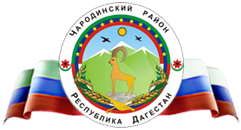                                                                         Р Е С П У Б Л И К А   Д А Г Е С Т А НМУНИЦИПАЛЬНОЕ КАЗЕННОЕ ОБЩЕОБРАЗОВАТЕЛЬНОЕ УЧРЕЖДЕНИЕ«ЦУРИБСКАЯ СРЕДНЯЯ ОБЩЕОБРАЗОВАТЕЛЬНАЯ ШКОЛА»             368450 с. Цуриб   curib-chkola@mail.ru                                                                          тел:  +7(964)009-20-49                  №  3                                                                                                                         от  « 5 » октября 2021                                                                                             Приказ№ 3                                            О создании «Школьной футбольной лиги» В соответствии с приказом  № 09-01-531/21 от 29 сентября 2021г. «Об утверждении списка пилотных общеобразовательных организаций, вошедших в «Школьную футбольную лигу», и реализации мероприятий в рамках реализации проекта РФС «Футбол в школу» в образовательных организациях Республики Дагестан на 2021/2022 учебный год» в рамках проекта РФС «Футбол в школу» и в целях реализации стратегии развития физической культуры и спорта в Российской Федерации ,развития детско-юношеского спорта и приобщения обучающихся к систематическим занятиям физической культурой и спортом.приказываю:1.Создать футбольную лигу на базе МКОУ «Цурибская СОШ». Организовать участие команд во всероссийском фестивале «Футбол в школе» ,ответственный учитель физкультуры-К.А.Сиражудинов2.Учителям физкультуры 1-8 классов изучить положение и провести школьный этап всероссийского фестиваля «Футбол в школе».3. Учителям физкультуры 1-8 классов представить списки участников (девочек/мальчиков) для участия в школьном этапе соревнований по футболу в соответствии с положением (в электронном и бумажном виде).4.Учителю физкультуры Сиражудинову К.А. на основании методических рекомендаций и положения представить для утверждения Сетку соревнований : 1-4 классов и 5-9 классов; списки участников для выставления на сайт школы и на спорт.рдш.рф5. Контроль за исполнением данного приказа возложить на заместителя директора по ВР Муслимова М.З.С приказом ознакомлены :Муслимов М.З ______________ ; Сиражудинов К.А  _____________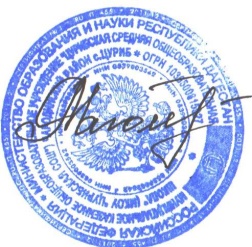 Директор МКОУ «Цурибская СОШ»                                                         Ярбилова А.Г